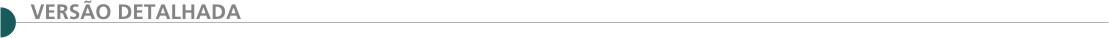 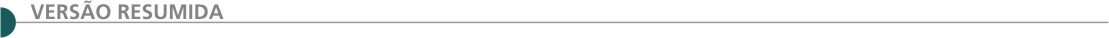  PREFEITURA MUNICIPAL DE BAMBUÍ/MG PROCESSO 014-2020 - PREGÃO PRESENCIAL 008-2020 Execução Tapa Buracos com Usinagem, Transporte e Aplicação, torna público a abertura do Processo Licitatório cujo objeto é a contratação dos serviços de usinagem, transporte e aplicação de massa asfáltica tipo CBUQ destinados a operação “tapa buracos” a ser realizada periodicamente para conservação da malha viária urbana no município, para atender as necessidades da Secretaria Municipal de Obras, Urbanismo e Serviços Públicos. Abertura dia 12/02/2020, às 14:00 horas. Local para informações e retirada do edital: Sede da Prefeitura ou pelo site www.bambui.mg.gov.br. Fone: (37) 3431-5496.  PREFEITURA MUNICIPAL DE BURITIZEIRO/MG TOMADA DE PREÇOS 01/2020OBJETO: Contratação de empresa para execução de obra de construção do MIRANTE VELHO CHICO, compreendendo o fornecimento de mão de obra, matérias e equipamentos necessários à completa e perfeita implantação de todos os elementos definidos, em conformidade com os projetos básico e executivo. O Município de Buritizeiro torna público que fará realizar licitação na modalidade TOMADA DE PREÇOS no dia 18 de Fevereiro de 2020, às 09:00 horas. O edital se encontra a disposição no Departamento de Licitações, na Prefeitura Municipal, sito à Praça Coronel José Geraldo, nº 01, Centro, Buritizeiro/MG, ou pelo site: www.buritizeiro.mg.gov.br/edital – usuário: edital –senha: edital. Jorge Humberto Rodrigues Prefeito PREFEITURA MUNICIPAL DE CACHOEIRA DE PAJEÚ/MG AVISO DE LICITAÇÕES - TP Nº 001/2020 - TP Nº 002/2020 A Prefeitura Municipal de Cachoeira de Pajeú/MG torna público a realização de licitações nas modalidades: TOMADA DE PREÇOS 001/2020, tipo menor preço GLOBAL sendo o objeto a Contratação de empresa para realização de obra de Pavimentação em Bloquetes, execução e assentamento de meio fio e execução de sarjetas em diversas ruas do Município (Ruas: Eurico de Oliveira Porto – JK – M – N – Z no Bairro Planalto / Rua Sergipe no Distrito de Águas Altas), conforme Convênio nº 1491.000329/2019/SEGOV/PADEM, bem como projeto e especificações contidas no Edital, cujos envelopes de habilitação e propostas deverão ser entregues até às 09:00 horas do dia 19 (dezenove) de fevereiro de 2020 .TOMADA DE PREÇOS 002/2020tipo menor preço GLOBAL sendo objeto a Contratação de empresa para realização de obra de Pavimentação em Bloquetes, execução e assentamento de meio fio e execução de sarjetas em diversas ruas do Município (Ruas: Donato Bispo no Distrito de Águas Altas / Vale dos Coelhos no Distrito Tancredo Neves), conforme Convênio nº 1491.001418/2019/SEGOV/PADEM, bem como projeto e especificações contidas no Edital, cujos envelopes de habilitação e propostas deverão ser entregues até às 10:00 horas do dia 19 (dezenove) de fevereiro de 2020. Maiores informações, bem como Editais completos, junto a Prefeitura Municipal de Cachoeira de Pajeú - MG, com sede na Rua Afonso Pena, 14 – Centro, pelo telefone (33) 3754 1200, e-mail licitacaopmcp@yahoo.com.br ou site www.cachoeiradepajeu.mg.gov.br.  PREFEITURA MUNICIPAL DE COQUEIRAL – EXTRATO DE PUBLICAÇÃO - PROCESSO LICITATÓRIO Nº 012/2020 – TOMADA DE PREÇOS Nº 002/2020.A PMC através da CPL REALIZARÁ licitação para seleção de proposta de menor preço global; para a contratação de empresa especializada na prestação de serviços de pavimentação, recapeamento asfáltico e sinalização viária em diversas ruas do município de coqueiral/mg, a serem executadas em conformidade com a metodologia e especificações anexas e em consonância com as normas técnicas brasileiras vigentes. as obras e serviços, objeto deste termo de referência, serão executadas mediante contratação de empresa através deste procedimento licitatório, visando otimizar e agilizar a utilização dos recursos disponibilizados pelo Tesouro Nacional e Municipal, através de Contrato Repasse nº 875682/2018/MCIDADES/CAIXA, celebrado ente o Ministério das Cidades e Município de Coqueiral/MG, Estado de Minas Gerais, a serem executadas em conformidade com a metodologia e especificações anexas e em consonância com as Normas Técnicas Brasileiras vigentes. Frete incluso da origem até a sede do município, a serem a serem executadas em conformidade com a metodologia e especificações anexas e em consonância com as normas técnicas brasileiras vigentes, cujas especificações discriminadas no Anexo I – Termo de Referência e Memorial Descritivo, que fará parte integrante do processo licitatório. A obra de pavimentação supra, objeto deste projeto básico, serão executadas mediante contratação de empresa através de procedimento licitatório, visando otimizar e agilizar a utilização dos recursos disponibilizados pelo tesouro federal, através contrato repasse nº 875682/2018/MCIDADES/CAIXA, e recursos próprios do tesouro municipal, cujas especificações discriminadas no Anexo I – Termo de Referência e anexos que farão parte integrante do processo licitatório. Entrega Envelopes, Sessão de Julgamento no dia 19/02/2020 às 08h00min. Todos os atos praticados pela CPL, serão publicadas no site www.coqueiral.mg.gov.br.  PREFEITURA MUNICIPAL DE COLUNA TORNA PÚBLICO O PROCESSO 10/20–TP 03/20Obj: “Contratação de Empresa de Engenharia para execução de obras de Pavimentação de vias públicas no Município de Coluna, conforme Projeto/Planta e demais anexo do Projeto, recurso próprio do município. Sessão dia 13.02.2020, às 13:00hs. Informações: (33) 34351255-Email: licitacaocoluna@gmail.com.  PREFEITURA MUNICIPAL DE CONCEIÇÃO DOS OUROS (MG) - TOMADA DE PREÇOS N° 001/2020 - PROCESSO ADMINISTRATIVO N° 014/2020 Objetivando a Contratação de Empresa para Execução de Obra de Pavimentação em Piso de Concreto Sextavado em Vias do Município de Conceição dos Ouros (MG). As Propostas Serão Recebidas até as 10:00 horas do dia 12 de fevereiro de 2020.  PREFEITURA MUNICIPAL DE CÓRREGO DO BOM JESUS/MG - TOMADA DE PREÇO Nº 001/2020O Município de Córrego do Bom Jesus/MG, através de sua Comissão Permanente de Licitação, torna público que fará realizar Processo Licitatório nº 012/2020 - Tomada de Preço nº 001/2020. Objeto: Contratação de Empresa para execução de obra de engenharia de pavimentação em bloquete em trechos da estrada vicinal que liga a sede do Município ao Bairro Rural Campos dos Raposos, para atender à solicitação da Secretaria de Obras. Entrega e abertura dos envelopes no dia 19/02/2020 às 09h00min. Edital e mais informações na sede da Prefeitura na Rua Doze de Dezembro, 347, tel.: (35) 3432-1122, site: www.corregodobomjesus.mg.gov.br ou pelo e-mail: compras@corregodobomjesus.mg.gov.br.  PREFEITURA MUNICIPAL DE DIAMANTINA AVISO DE LICITAÇÃO - PROCESSO LICITATÓRIO N.º 031/2020, MODALIDADE: TOMADA DE PREÇOS N.º 004/2020Objeto: contratação de empresa para a execução de obras de pavimentação asfáltica em ruas da Comunidade de Capoeirão, Distrito de Desembargador Otoni, Município de Diamantina (MG). Fonte de Recursos: Convênio de Saída nº 1491000526/2019/SEGOV/PADEM. Data do recebimento dos envelopes de propostas e abertura dos envelopes de documentação: 19/02/2020, às 09:00 horas. Edital também disponível no endereço www.diamantina.mg.gov.br.  PREFEITURA MUNICIPAL DE DORES DE CAMPOS PROCESSO Nº 11/2020 – TOMADA DE PREÇOS Nº 03/2020 Contratação de empresa especializada para execução de calçamento em pedra poliédrica em estradas rurais do município. Os interessados poderão retirar o edital no site: http://www.doresdecampos.mg.gov.br, ou solicitar por e-mail a licitagovdores@doresnet.com.br e deverão cadastrar ou renovar o cadastro até 14/02/2020. O recebimento dos envelopes de habilitação e proposta será até às 09:00 horas do dia 19/02/2020 e serão abertos os envelopes de habilitação às 09:00 horas, na mesma data.  PREFEITURA MUNICIPAL DE FELIXLÂNDIA/MG TORNA PÚBLICO QUE REALIZARÁ LICITAÇÃO NA MODALIDADE TOMADA DE PREÇO Nº 03/2020– PROCESSO 13/2020,Tipo Menor Preço, para Contratação de empresa para construção de Academia da Saúde, Modalidade Básica, conforme projeto aprovado pela GIEF/ANVISA/SES/MG e Parecer Técnico de nº 485/19, de 24/06/2019, que será realizada na data 21/02/2020 às 13h00min, para apresentação de envelopes de proposta de preço e habilitação. O edital poderá ser retirado no endereço: Rua Menino Deus, nº 86, Centro, Felixlândia/MG – CEP 39.237.000, e-mail: licitacao@felixlandia.mg.gov.br ou pelo fone (38) 3753-1311. PREFEITURA MUNICIPAL DE FERVEDOURO/MG AVISO DE LICITAÇÃO TOMADA DE PREÇOS Nº 004/2020 A Prefeitura Municipal de Fervedouro/MG, torna pública a realização do Procedimento de Licitação na Modalidade Tomada de Preços n° 004/2020 – Contratação de empreitada global para urbanização e construção de calçamento das Ruas Osvaldo Fernandes e Rua Manoel Justiniano Roberto – Fervedouro/MG, revitalização e urbanização de praça na Avenida Braulir Marcelino do Prado com construção de muro de contenção e urbanização com construção de calçadas na Avenida Braulir Marcelino do Prado – Fervedouro/MG. Para data de abertura: 20 de fevereiro de 2020 (às 08:45 horas). Maiores informações: Tel.: (32) 3742-1167, site: www.fervedouro.mg.gov.br, pelo e-mailcompraselicitacoes@fervedouro.mg.gov.br ou na Sede da Prefeitura Municipal de Fervedouro.  PREFEITURA MUNICIPAL DE FRANCISCO DUMONT/MG PROCESSO LICITATÓRIO Nº 005/2020 O município de Francisco Dumont/ MG - Torna público o Processo Licitatório nº 005/2020, Tomada de Preços nº 002/2020; a se realizar no dia 18/02/2020 ás 09:00 hs na sala de Licitação, localizada na Rua Frey Henrique nº 99B, Bairro Vila Nova. Tomada de Preços Tipo Menor Preço GLOBAL. Objeto: Contratação de Empresa para Calçamento em Bloquetes das Ruas A, B e C no Distrito de Covancas, conforme Termo de Convênio 149100507/2019 firmado entre o Município de Francisco Dumont x SEGOV – Secretaria de Estado de Governo de Minas Gerais. Esclarecimentos ao edital: (38) 3733-1123 ou através do e-mail: franciscodumontlicitacao@gmail.com.  PREFEITURA MUNICIPAL DE FUNILÂNDIA TORNA PÚBLICO PARA CONHECIMENTO DOS INTERESSADOS CANCELAMENTO DA LICITAÇÃO TOMADA DE PREÇO Nº 001/2020Tipo “MENOR PREÇO”, Por empreitada Global a ser realizada as 09h00min do dia 11 de Fevereiro de 2020, em sua sede, visando a contratação de empresa especializada para execução de obra de construção da praça do lagoinha no município de Funilândia/MG, em conformidade com a planilha orçamentária, especificações e quantitativos, Assim sendo, será publicado novo edital oportunamente divulgado através do Diário Oficial do município- e pelo site www.funilandia.mg.gov.br.  PREFEITURA MUNICIPAL DE ILICINEA/MG. PUBLICAAVISO DE LICITAÇÃO: PROCESSO 007/2020 - PREGÃO PRESENCIAL 004/2020. Registro de Preços para futura e eventual contratação de pessoa jurídica para prestação de serviços de manutenção e pavimentação de vias públicas, como execução de remendo (tapa buraco), recapeamento, pavimentação e confecção de quebra-molas, com fornecimento de Emulsão Asfáltica RR-C1 e C. B. U. Q. (concreto betuminoso usinado a quente). Abertura dos envelopes dia 12/02/2020 às 9h na Prefeitura Municipal de Ilicínea. Maiores informações no Dep. de Licitações, sito à Pça. Pe. João Lourenço Leite, 53, Centro, Ilicínea – MG, ou através do site: http://www.ilicinea.mg.gov.br/licitacao/.  PREFEITURA MUNICIPAL DE INHAPIM/MG TORNA PÚBLICO - EXTRATO DE EDITAL DO PROC. Nº 014/2020 – TP Nº 001/2020. Objeto: Seleção de empresa para execução de calçamento em blocos de concreto e drenagens de vias, da Serra do Izolino, Zona Rural, próximo ao distrito de São Tomé e da Rua Peregrino Gomes Aguiar, no distrito de São Tomé, conforme Convenio 1491001861/2019/SEGOV/ PADEM. Protocolo 18/02/2020 às 09:00 horas. Abertura às 09:00 horas do mesmo dia. Edital e seus anexos a disposição na Praça Alaíde Quintela Soares, nº 115, centro, Inhapim. Telefone: (.33)3315-1511.  PREFEITURA MUNICIPAL DE JANUÁRIA-MG TORNA PÚBLICO O AVISO DE LICITAÇÃO DO PROCEDIMENTO LICITATÓRIO Nº 011/2020 – PROCESSO LICITATÓRIO Nº 004/2020 – TOMADA DE PREÇOS Nº 001/2020. Objeto: Contratação de pessoa jurídica de execução de obras de engenharia, construção de salas no Cemei Dona Judith Jacques, em atendimento a Secretaria Municipal de Educação. Abertura dos envelopes dia 17.02.2020, às 09:00 horas. Interessados deverão manter contato pelo E-mail: licitacaojanuaria@yahoo.com.br, Tel. (38) 984237608, ou diretamente no Setor de Licitação. Link para acesso ao edital: https://januaria-mg.portaltp.com.br/consultas/documentos.aspx?id=34.  PREFEITURA MUNICIPAL DE JANUÁRIA-MG TORNA PÚBLICO O AVISO DE LICITAÇÃO DO PROCEDIMENTO LICITATÓRIO Nº 012/2020 – PROCESSO LICITATÓRIO Nº 005/2020 – TOMADA DE PREÇOS Nº 002/2020. Objeto: Contratação de pessoa jurídica de execução de obras de engenharia, conclusão da obra do Cemei do Bairro Novo Milênio, em atendimento a Secretaria Municipal de Educação. Abertura dos envelopes dia 18.02.2020, às 09:00 horas. Interessados deverão manter contato pelo mail:licitacaojanuaria@yahoo.com.br, Tel. (38) 984237608, ou diretamente no Setor de Licitação. Link para acesso ao edital: https://januaria-mg.portaltp.com.br/consultas/documentos.aspx?id=34.  PREFEITURA MUNICIPAL DE LAGAMAR/MG TORNA PÚBLICO A REABERTURA DO PROCESSO LICITATÓRIO Nº 001/2020 - PREGÃO PRESENCIAL Nº 001/2020Objeto: Contratação de empresa especializada para prestação de serviços de pavimentação de vias públicas no povoado de Retiro da Roça. Publicação na íntegra no site: www.diariomunicipal.com.br.  PREFEITURA MUNICIPAL DE LAVRAS – MG. AVISO DE PUBLICAÇÃO DO PROCESSO LICITATÓRIO Nº 002/2020 – PREGÃO 001/2020. Registro de Preços para futura e eventual aquisição de tubos de concreto para manutenção e ampliação dos sistemas de drenagem, em atendimento a Secretaria Municipal Obras, Regulação Urbana e Defesa Civil. Data de apresentação de envelopes e julgamento: 09h00min do dia 20/02/2020. O Edital encontra-se na sede da Prefeitura Municipal, à Av. Dr. Sylvio Menicucci, nº 1575, Bairro Presidente Kennedy ou pelo site www.lavras.mg.gov.br. Telefone: (35) 3694-4021. Rodrigo Moreti Pedroza – Diretor de Suprimentos PREFEITURA MUNICIPAL DE LEME DO PRADO/MG TOMADA DE PREÇO 002/2020 A Prefeitura Municipal de Leme do Prado/MG, torna público, que fará realizar licitação na modalidade Tomada de Preço n.º 002/2020. Objeto: Contratação de empresa especializada para execução dos serviços de pavimentação asfáltica de vias públicas do município de Leme do Prado/MG. Convênio Nº 1491000705/2019 - Secretaria de Estado de Governo. Entrega dos envelopes: Até as 09:00 horas do dia 20 de fevereiro de 2020. Aos interessados, demais informações bem como edital completo estará à disposição na sede do município de Leme do Prado/ MG, situada à av. são Geraldo, 259, bairro Gabriel pereira, www.cidadesmg.com.br/portaltransparencia/faces/user/outros/FRelatorioEdital.xhtml?Param=LemeDoPrado    ou através dos telefones nº (33) 3764-8218 - (33) 3764-8000, em horário comercial.  PREFEITURA MUNICIPAL DE MARLIÉRIA/MG AVISO DE LICITAÇÃO - PROCESSO LICITATÓRIO Nº 07/2020 - TOMADA DE PREÇOS Nº 01/2020 O Município de Marliéria/MG torna público que se encontra aberto o Processo nº 07/2020, na modalidade Tomada de Preços nº 01/2020, objetivando a contratação de empresa especializada para pavimentação em bloquetes e execução de meio-fio de concreto e de sarjeta na rua Cristiano Martins da Costa. O edital deverá ser retirado através do site http://marlieria.mg.gov.br - Os interessados deverão entregar os documentos e propostas em envelopes lacrados e devidamente identificados até às 08h do dia 18/02/2020. Maiores informações pelo tel.: (31) 3844-1160 ou pelo e-mail: licitacoes.marlieria@gmail.com. PREFEITURA MUNICIPAL DE NANUQUE/MG AVISO DE LICITAÇÃO – TOMADA DE PREÇOS Nº 007/2019 A Prefeitura Municipal de Nanuque/MG torna público que estará realizando a Tomada de Preçosnº007/2019 - Contratação de Empresa para execução de Calçamento em bloquete sextavado do Beco São Geraldo. (Convênio1491000479/19). Abertura será às 09:00h do dia 18/02/2020. O edital poderá ser obtido na íntegra na Prefeitura de Nanuque ou através do site www.nanuque.mg.gov.br.  PREFEITURA MUNICIPAL DE NEPOMUCENO/MG – AVISO DE LICITAÇÃO. PROCESSO LICITATÓRIO Nº 014/2020. PREGÃO PRESENCIAL Nº 008/2020. Objeto: Registro de Preço é a contratação de empresa apta para o fornecimento e aplicação de concreto betuminoso usinado a quente (CBUQ faixa “C”), para os serviços de recapeamento, pavimentação completa, obras de arte (meio fio e sarjeta), até 31 de dezembro de 2020, solicitado pela Secretaria Municipal de Obras Públicas e Serviços Urbanos. Data de Abertura: 19/02/2020 às 13:00 horas. Edital e informações sala de licitações da Prefeitura de Nepomuceno, estabelecida Praça Padre José, 180, centro. Tel. (35) 3861-3686, Site: www.nepomuceno.mg.gov.br. PREFEITURA MUNICIPAL DE NOVO CRUZEIRO/MG - AVISO DE LICITAÇÃO – TOMADA DE PREÇOS N° 01/2020 E 02/2020.O município de Novo Cruzeiro – MG torna pública a realização das seguintes tomada de preços: TP nº 01/2020 no dia 19/02/2020 às09h00min. Objeto: contratação de empresa para execução de obra de muro de arrimo e muro divisório na escola municipal prof.ª Maria das Dores Gomes de Souza;TP Nº 02/2020 Abertura: no dia 19/02/2020 às14h00min. Objeto: contratação de empresa para prestação de serviços de implantação e adequação do sistema de drenagem, irrigação e implantação de gramado no Campo de Futebol do Estádio Municipal Domingos Machado de Lima. Integra dos editais e demais informações atinentes ao certame encontram-se à disposição dos interessados na divisão de licitação situada na Av. Júlio Campos, 172, Centro nos dias úteis no horário de 07 às 12 horas, através do telefone 33 3533-1200 e e-mail: licitacoesnc@yahoo.com.br; http://novocruzeiro.mg.gov.br/site/. PREFEITURA MUNICIPAL DE OLIVEIRA – AVISO DE EDITAL DO PROCESSO LICITATÓRIO Nº 11/2020 – TOMADA DE PREÇOS Nº 001/2020 – MENOR PREÇO GLOBAL. Objeto: Pavimentação e CBUQ da Rua Vicente Lemos. Abertura em17/02/2020, às 13h00min. Edital em www.oliveira.mg.gov.br/licitacoes.  PREFEITURA MUNICIPAL DE OURO PRETO TORNA PÚBLICO ALTERAÇÃO NA DATA DE REABERTURA DA TOMADA DE PREÇOS Nº 004/2019 Tipo menor preço global de objeto contratação de empresa especializada na área de engenharia para a execução de obras civis pavimentação em CBUQ, meio fio, sarjeta, sinalização vertical e horizontal, pintura de faixas e serviços complementares na Estrada de Matias na Localidade Coelhos – Distrito de Amarantina em Ouro Preto- MG. Protocolo de habilitação e propostas até o dia 19/02/2020 às 08h30min, abertura do certame às 09h00min do dia 19/02/2020. Edital no site www.ouropreto.mg.gov.br.  PREFEITURA MUNICIPAL DE PRATINHA-MG TOMADA DE PREÇOS Nº 02/2020AVISO DE LICITAÇÃOO Prefeito Municipal de Pratinha-MG, torna público para conhecimento dos interessados que fará realizar-se na sede da Prefeitura Municipal de Pratinha localizada à Praça do Rosário nº 365, sala de licitações a seguinte licitação: Processo nº 06/2020 Tomada de Preço nº 02/2020 Objeto: Execução de obra sob o regime de Empreitada Global de Pavimentação Asfáltica de vias urbanas na cidade de Pratinha-MG, conforme convênio nº 1491000173/2019- SEGOV/MG. Dia 18/ Fevereiro /2020: Entrega dos envelopes da Documentação de Habilitação e com as Propostas até às 09:30 horas. Dia 18/ Fevereiro /2020: Abertura dos envelopes com a Documentação de habilitação às 09: 31 horas. O Edital em inteiro teor estará à disposição dos interessados no site WWW.pratinha.mg.gov.br e de 2ª a 6ª feira, das 08:00 às 17:00 horas, maiores informações na sede da Prefeitura no endereço acima, ou pelo telefone (34)3637-1220.  PREFEITURA MUNICIPAL DE PATIS/MG P. L. 011/20 - TP 001/20. Obj. Contratação de empresa especializada p/ execução de obra de construção de quadra poliesportiva na Com. de Brejão - Patis-MG. Entr. Env. Até às 07:50hs. Do dia 19/02/20. Inf. (38)3239-8131. Edital: patis.mg.gov.br - Érica Katiane M. dos Santos - Presidente da CP PREFEITURA MUNICIPAL DE PRUDENTE DE MORAIS/MG TORNA PÚBLICO QUE FARÁ REALIZAR PROCESSO LICITATÓRIO Nº 06/2020 - TOMADA DE PREÇOS Nº 02/2020Tipo “menor preço global”. OBJETO: Obra de recapeamento asfáltico e drenagem pluvial da Rua Joaquim dos Santos, situada no Centro de Prudente de Morais (Convênio nº 38353/18 - Ministério das Cidades). Abertura/sessão: 18/02/2020, 9h. Local: Sala de Licitações da Prefeitura/Rua Prefeito João Dias Jeunnon, nº 56, Centro. Edital disponível em: www.prudentedemorais.mg.gov.br - Informações: (31) 3711-1212 ou (31) 3711-1390 e/ou licitacoes@prudentedemorais.mg.gov.br.  PREFEITURA MUNICIPAL DE REDUTO. TORNA PÚBLICO QUE REALIZARÁ LICITAÇÃO NA MODALIDADE TOMADA DE PREÇOS 01/2020Objeto: Contratação de empresa para prestação de serviço de execução de obra de Reforma e Ampliação da Escola Municipal Fernando Maurílio Lopes na Rua Napoleão Alves Pegas Centro – Reduto/ MG, com recursos próprios. Abertura para o dia 19/02//2020, às 09:00 horas. O edital e informações poderão ser obtidos no site www.reduto.mg.gov.br ou tel.: (33) 3378-4155; ou pelo e-mail: analucilicitacoes@yahoo.com.br.  PREFEITURA MUNICIPAL DE RESPLENDOR/MG. PROCESSO LICITATÓRIO Nº 4/2020, TOMADA DE PREÇOS Nº 1/2020O Município de Resplendor torna público a abertura de licitação cujo objeto é a contratação de empresa especializada para construção de muro de arrimo, com 74,12m², 87,00m de alambrado h = 2,00m em tela galvanizada fio 12 # 7,5cm, calçamento em bloquete e = 8cm de 987,00m², execução de 90,00m de sarjeta tipo 1- 50x5cm, na Escola José Clemente da Silva, localizada à Rua Getúlio Vargas, nº 25, Distrito de Independência, em Resplendor/MG, CEP 35.230-000, em atenção ao Convênio nº1491002241/2015 – Emenda Parlamentar, conforme projetos e especificações constantes do termo de referência e demais anexos do edital. Entrega dos envelopes será no dia 19/2/2020 até as 8h00min. Abertura dos envelopes será dia 19/2/2020, a partir das 8h00min. O Edital poderá ser consultado e as informações poderão ser obtidas a partir desta data, de 08h00 às 15h00, na sede da Prefeitura à Praça Pedro Nolasco, 020, Centro, Resplendor/MG, no e-mail: licitacoes@resplendor.mg.gov.br ou licitacaopmresplendor@gmail.com, telefone (33) 3263-2003 ou no sítio www.resplendor.mg.gov.br.  PREFEITURA MUNICIPAL DE RIO DO PRADO/MG PROCESSO LICITATÓRIO Nº 006/2020 – TOMADA DE PREÇO Nº 001/2020Objeto: Contratação de empresa sob o regime de empreitada global, para a execução de Obras de Reforma de quadra poliesportiva com vestiários, com fornecimento total de materiais e mão-de-obra, conforme Convênio nº 1671001214/2019/SEGOV firmado entre a SEGOV e o Município de Rio do Prado/MG, Data de Abertura: 18/02/2020, ás 08:00hs. Interessados poderão retirar o edital na sala de licitações à Rua Severiano Fonseca, 43, Centro, de 07:00 ás 12:00hs, (33) 3744- 1363. PREFEITURA MUNICIPAL DE RIBEIRÃO VERMELHO/MG. O MUNICÍPIO DE RIBEIRÃO VERMELHO/MG TORNA PÚBLICO A REALIZAÇÃO DA TOMADA DE PREÇO Nº 001/2020Objeto: Contratação de empresa especializada na produção e aplicação de CBUQ (Concreto betuminoso usinado a quente) sobre o calçamento de pedras irregulares para as Ruas Abílio Rodrigues Patto e Antônio Pereira, mediante maior desconto sobre a Tabela SINAPI-10/2019, relacionados no Termo de Referência - Memorial Descritivo, conforme especificações e condições estabelecidas no projeto básico. Edital disponível no site: www.ribeiraovermelho.mg.gov.br. Recebimento dos envelopes: Até às 08:45h do dia 18 (Dezoito) de fevereiro de 2020. Sessão Pública: 18 (Dezoito) de fevereiro de 2020 às 09 horas, na sede da Prefeitura Municipal. PREFEITURA MUNICIPAL DE RUBIM/MG – TOMADA DE PREÇOS Nº 01/2020 A Prefeitura Municipal de Rubim/MG através da Comissão Permanente de Licitação torna público que realizará TOMADA DE PREÇOS nº 01/2020 - Tipo Menor Global, para Contratação de empresa especializada para construção e execução de pavimentação em Blocos sextavados de Concreto na Rua Tapajós e Rua Ouro Preto no município de Rubim/MG, com fabricação dos blocos sextavados de concreto in loco, em atendimento ao convenio nº 1491000230/2019/ SEGOV/PADEM. A abertura será às 10h00min do dia 19/02/2020. O edital poderá ser obtido na íntegra na Prefeitura de Rubim ou site http://www.rubim.mg.gov.br/. Informações: Fone (33) 3746-1034 – Clívia Pereira Brito (Presidente da CPL). PREFEITURA MUNICIPAL DE SANTANA DO MANHUAÇU AVISO DE LICITAÇÃO PROCESSO Nº 007/2020 PREGÃO PRESENCIAL Nº 003/2020Torna pública a abertura do Processo Licitatório nº 007/2020, na modalidade Pregão nº 003/2020, na forma Presencial, tipo menor preço por item, regido pela Lei Federal nº 10.520, de 17/07/2002, Lei Federal nº 8.666 de 21/06/1993 e suas alterações. Objeto: Contratação de Empresa para locação de máquinas e equipamentos para execução de obra de pavimentação em bloquete em diversas ruas do município de Santana do Manhuaçu/Mg, conforme convênio de n° 1491000407/2018. Abertura da Sessão Oficial do Pregão dia 12 de Fevereiro de 2020 às 08h00min. Local: Rua Major Custódio, 96, Centro, CEP: 36.940-000 Santana do Manhuaçu/MG, informações pelo telefone 0xx33-3373-1149, das 13h00min às 17h00min horas. O edital e seus anexos encontram-se disponíveis no endereço acima.  PREFEITURA MUNICIPAL DE SARZEDO/MG TORNA PÚBLICO ADIAMENTO DO PREGÃO PRESENCIAL Nº 07/20Objeto “Contratação de empresa especializada de engenharia para execução de serviço de recapeamento asfáltico e drenagem superficial nas ruas Elói Candido de melo e Dorremi, conforme convenio SIGCON nº 3097/2019 proveniente da Emenda Parlamentar nº 28.297 da Dep. Ione Pinheiro”. Motivo: Recontagem de prazo. Nova data de Abertura: 14/02/20, horário: 09:00h, local: Sala de Licitações, Rua Eduardo Cozac, nº 357, Centro, Sarzedo/MG. Edital: www.sarzedo.mg.gov.br.  PREFEITURA MUNICIPAL DE SÃO JOÃO BATISTA DO GLÓRIA/MG - TOMADA DE PREÇO Nº 001/2020. PROCEDIMENTO LICITATÓRIO Nº 0036/2020Sessão Oficial dia 20/02/2020 às 10hrs. Objeto: “Contratação de empresa especializada para execução de obra de engenharia para calçamento do trecho da estrada que liga a MG 146 a BR 464 na zona rural do Município de São João Batista do Glória/MG”. O Edital poderá ser retirado pelo site: www.gloria.mg.gov.br ou na sede da Prefeitura Municipal na sala de licitações. Informações pelo telefax (35) 3524-0908.  PREFEITURA MUNICIPAL DE SÃO JOSÉ DA VARGINHA/MG PROCESSO LICITATÓRIO Nº. 011/2020 - MODALIDADE: TOMADA DE PREÇOS Nº 001/2020Objeto: Pavimentação e infraestrutura de vias públicas do Bairro São Francisco. Data da sessão dia 14/02/2020, as 08:00 horas. Sala de Licitações da Prefeitura Municipal de São José da Varginha, Rua Jacinta Braga, nº 69, Prédio Garagem Municipal, Centro, CEP 35.694-000, São José da Varginha/MG, ou através do e-mail: licitacao@saojosedavarginha.mg.gov.br - Telefone 0xx37 3275-1242.  PREFEITURA MUNICIPAL DE SÃO BRÁS DO SUAÇUÍ/MG AVISO DE LICITAÇÃO - PREGÃO PRESENCIAL NO 03/2020O Município de São Brás do Suaçuí/MG, torna público que fará realizar uma licitação na modalidade Pregão Presencial, no dia 17/02/2020, às 09 horas, na sala de reuniões da Prefeitura Municipal, localizada na Avenida Dr. Aprígio Ribeiro de Oliveira, nº 150 - 3º Pavimento - centro, visando Contratação de pessoa jurídica para prestar serviços de realização de SCFV (Serviço de Convivência e Fortalecimento de Vínculos) e oficinas de Arte Terapia no CRAS (Centro de Referência em Assistência Social) em atendimento ao PAIF (Proteção e Atendimento Integral à Família). Cópia do Edital disponível no site: www.saobrasdosuacui.mg.gov.br e mais informações pelo telefone (31) 3738-1570.  PREFEITURA MUNICIPAL DE SERRANIA. EXTRATO DE TOMADA DE PREÇO Nº 01/2020. PROCESSO Nº 23/2020OBJETO: execução indireta de obra de engenharia objetivando-se a reforma do estádio municipal Bruno Barbosa da Costa com a pavimentação em blocos de concreto e instalação de SPDA, incluindo o fornecimento de todo o material e mão de obra, conforme os projetos pertinentes que fazem parte integrante do edital. Abertura dia 20/02/2020 às 09:00 horas. Edital no site www.serrania.mg.gov.br.  PREFEITURA MUNICIPAL DE SETE LAGOAS/MG – TOMADA DE PREÇO N° 003/2020O Núcleo de Licitações e Compras, torna público aos interessados que será realizado Processo Licitatório na modalidade de Tomada de Preço n° 003/2020 cujo objeto é contratação de empresa para realizar Pavimentação Asfáltica em CBUQ na Rua Jaime Rodrigues Branco. Credenciamento e Recebimento dos envelopes até as 08h45min do dia 18/02/2020 no Núcleo de Licitações e Compras (Travessa Juarez Tanure, nº 15 / 4º andar - Centro). Sessão para abertura de envelopes e julgamento às 09h00min do dia 18/02/2020. O edital estará à disposição dos interessados no prédio do Núcleo de Licitações e Compras e no site da Prefeitura Municipal de Sete Lagoas, endereço: www.setelagoas.mg.gov.br. Informações: (31) 3779-3700.TOMADA DE PREÇO N° 004/2020 O Núcleo de Licitações e Compras, torna público aos interessados que será realizado Processo Licitatório na modalidade de Tomada de Preço n° 004/2020 cujo objeto é contratação de empresa para realizar Pavimentação em Alvenaria Poliédrica na Comunidade de Silva Xavier. Credenciamento e Recebimento dos envelopes até as 08h45min do dia 19/02/2020 no Núcleo de Licitações e Compras (Travessa Juarez Tanure, nº 15 / 4º andar - Centro). Sessão para abertura de envelopes e julgamento às 09h00min do dia 19/02/2020. O edital estará à disposição dos interessados no prédio do Núcleo de Licitações e Compras e no site da Prefeitura Municipal de Sete Lagoas, endereço: www.setelagoas.mg.gov.br. Informações: (31) 3779-3700. TOMADA DE PREÇO N° 005/2020 O Núcleo de Licitações e Compras, torna público aos interessados que será realizado Processo Licitatório na modalidade de Tomada de Preço n° 005/2020 cujo objeto é contratação de empresa para realizar Pavimentação Asfáltica na Rua Aldo Costa e Adjacências. Credenciamento e Recebimento dos envelopes até as 08h45min do dia 20/02/2020 no Núcleo de Licitações e Compras (Travessa Juarez Tanure, nº 15 / 4º andar - Centro). Sessão para abertura de envelopes e julgamento às 09h00min do dia 20/02/2020. O edital estará à disposição dos interessados no prédio do Núcleo de Licitações e Compras e no site da Prefeitura Municipal de Sete Lagoas, endereço: www.setelagoas.mg.gov.br. Informações: (31) 3779-3700. Aparecida Maria Duarte Barbosa. Presidente da Comissão PREFEITURA MUNICIPAL DE UBERLÂNDIA T.P Nº 914/2019.AVISO DE LICITAÇÃO. Tomada De Preços Nº. 914/2019. Tipo “Menor Preço Global” Prefeitura Municipal De Uberlândia. Secretaria Municipal De Educação E Obras através da Diretoria De Compras. Fará realizar licitação supramencionada. Objeto: Seleção e contratação de empresa de engenharia para realizar execução de obras de reforma da escola municipal de ensino fundamental Professor Sérgio de Oliveira Marquez, situada à Rua Maria Abrão Calil, nº 25, Bairro Pacaembu, em Uberlândia/MG. Os documentos que integram o edital serão disponibilizados somente no site de licitações da Prefeitura Municipal de Uberlândia, no endereço eletrônico https://goo.gl/ho2JED, acesso online: www.bit.ly/2YdBXBi. A Sessão Pública para entrega dos Envelopes das propostas e documentação será no dia: 27/02/2020, às 13:00 horas, na Diretoria de Compras. Uberlândia/MG. PREFEITURA MUNICIPAL DE UBAPORANGA PREFEITURA MUNICIPAL DE UBAPORANGA PREGÃO EXTRATO DE EDITAL – PREGÃO PRESENCIAL SRP Nº 008/2020Objeto: Contratação de empresa para fornecimento de massa Asfáltica Pré - Misturada a Frio (PMF) e Emulsão do tipo RL-1c para operação tapa buracos a ser realizada nas Ruas e Avenidas do Município de Ubaporanga/MG, destinado as necessidades da Secretaria Municipal de Obras, conforme anexo I constante neste edital Pregão Presencial SRP 008/2020. ABERTURA 17/02/2020 as 13:30 Horas. O edital encontra-se à disposição na sede da Prefeitura Municipal (33)3323- 1200. PREFEITURA MUNICIPAL DE VISCONDE DO RIO BRANCO/ MG - DEPARTAMENTO DE LICITAÇÃO E CONTRATOS AVISO DE LICITAÇÃO AVISO DE LICITAÇÃO – PREGÃO Nº 005/2020 – PROCESSO LICITATÓRIO Nº 021/2020 A Administração Municipal de Visconde do Rio Branco, através de sua Pregoeira, torna público que fará licitação na modalidade Pregão, visando à seleção de empresa(s) especializada(s) no ramo, para Execução de Obra para pavimentação dos canteiros da Praça Jorge Carone Filho (Avenida São João Batista), com área total de 944,16m². (Ver maiores especificações no Edital) – Entrega de propostas, documentações e credenciais até o dia 13/02/2020 às 09:00 horas, quando será dado início aos trabalhos. Cópia do edital já se encontra disponível para os interessados, à Praça 28 de Setembro, Centro, ou pelo site: www.viscondedoriobranco.mg.gov.br. Informações pelo Tel.: (32) 3551-8150. (Ass.) Flaviana Lima Teixeira – Pregoeira Oficial.ÓRGÃO LICITANTE: COPASA-MG EDITAL: Nº CPLI. 1120200008Endereço: Rua Carangola, 606, térreo, bairro Santo Antônio, Belo Horizonte/MG.Informações: Telefone: (31) 3250-1618/1619. Fax: (31) 3250-1670/1317. E-mail: cpli@copasa.com.br. Endereço: Rua Carangola, 606, térreo, bairro Santo Antônio, Belo Horizonte/MG.Informações: Telefone: (31) 3250-1618/1619. Fax: (31) 3250-1670/1317. E-mail: cpli@copasa.com.br. OBJETO: SELECIONAR, DENTRE AS PROPOSTAS APRESENTADAS, A PROPOSTA CONSIDERADA MAIS VANTAJOSA, DE ACORDO COM OS CRITÉRIOS ESTABELECIDOS NESTE EDITAL, VISANDO A EXECUÇÃO, COM FORNECIMENTO DE MATERIAIS, DAS OBRAS E SERVIÇOS DE MANUTENÇÃO DE ÁGUA E ESGOTO, BEM COMO DE RECOMPOSIÇÃO DE PAVIMENTOS NAS ÁREAS DE ABRANGÊNCIA DOS POLOS MONTES CLAROS E VÁRZEA DA PALMA.DATAS: Entrega: 28/02/2020, até às 08:30.Abertura: 28/02/2020, às 08:30.Prazo de execução: 12 meses.VALORESVALORESVALORESVALORESValor Estimado da ObraCapital Social Igual ou SuperiorGarantia de PropostaValor do EditalR$ 12.385.282,35R$ -R$ -R$ -CAPACIDADE TÉCNICA:  Correção de vazamento de água ou construção de rede de água Manutenção de rede de esgoto; Manutenção de ligação predial de esgoto;CAPACIDADE TÉCNICA:  Correção de vazamento de água ou construção de rede de água Manutenção de rede de esgoto; Manutenção de ligação predial de esgoto;CAPACIDADE TÉCNICA:  Correção de vazamento de água ou construção de rede de água Manutenção de rede de esgoto; Manutenção de ligação predial de esgoto;CAPACIDADE TÉCNICA:  Correção de vazamento de água ou construção de rede de água Manutenção de rede de esgoto; Manutenção de ligação predial de esgoto;CAPACIDADE OPERACIONAL:  Correção de vazamento de água em rede e/ou ramal, em pista e/ou passeio, em qualquer diâmetro, com quantidade igual ou superior a 5.900 (cinco mil e novecentas) unidades ou rede de água com diâmetro igual ou superior a 50 (cinquenta) mm e com extensão igual ou superior a 11.800 (onze mil e oitocentos) m; Manutenção de rede de esgoto em pista e/ou passeio, com qualquer profundidade, com quantidade igual ou superior a 1.200 (hum mil e duzentos) m, sendo que cada unidade de manutenção de rede de esgoto corresponde a 4 (quatro) m de manutenção de rede de esgoto; Manutenção de ligação predial de esgoto em pista e/ou passeio, com quantidade igual ou superior a 900 (novecentos) m, sendo que cada unidade de manutenção de ligação de esgoto corresponde a 2 (dois) m de manutenção de ligação de esgoto; Pavimento asfáltico (CBUQ e/ou PMF), com quantidade igual ou superior a 8.300 (oito mil e trezentos) m²; Pavimentação de pista de poliédrico e/ou em paralelepípedo e/ou em pré-moldados de concreto, com quantidade igual ou superior a 110 (cento e dez) m²; Passeio cimentado, com quantidade igual ou superior a 2.300 (dois mil e trezentos) m².CAPACIDADE OPERACIONAL:  Correção de vazamento de água em rede e/ou ramal, em pista e/ou passeio, em qualquer diâmetro, com quantidade igual ou superior a 5.900 (cinco mil e novecentas) unidades ou rede de água com diâmetro igual ou superior a 50 (cinquenta) mm e com extensão igual ou superior a 11.800 (onze mil e oitocentos) m; Manutenção de rede de esgoto em pista e/ou passeio, com qualquer profundidade, com quantidade igual ou superior a 1.200 (hum mil e duzentos) m, sendo que cada unidade de manutenção de rede de esgoto corresponde a 4 (quatro) m de manutenção de rede de esgoto; Manutenção de ligação predial de esgoto em pista e/ou passeio, com quantidade igual ou superior a 900 (novecentos) m, sendo que cada unidade de manutenção de ligação de esgoto corresponde a 2 (dois) m de manutenção de ligação de esgoto; Pavimento asfáltico (CBUQ e/ou PMF), com quantidade igual ou superior a 8.300 (oito mil e trezentos) m²; Pavimentação de pista de poliédrico e/ou em paralelepípedo e/ou em pré-moldados de concreto, com quantidade igual ou superior a 110 (cento e dez) m²; Passeio cimentado, com quantidade igual ou superior a 2.300 (dois mil e trezentos) m².CAPACIDADE OPERACIONAL:  Correção de vazamento de água em rede e/ou ramal, em pista e/ou passeio, em qualquer diâmetro, com quantidade igual ou superior a 5.900 (cinco mil e novecentas) unidades ou rede de água com diâmetro igual ou superior a 50 (cinquenta) mm e com extensão igual ou superior a 11.800 (onze mil e oitocentos) m; Manutenção de rede de esgoto em pista e/ou passeio, com qualquer profundidade, com quantidade igual ou superior a 1.200 (hum mil e duzentos) m, sendo que cada unidade de manutenção de rede de esgoto corresponde a 4 (quatro) m de manutenção de rede de esgoto; Manutenção de ligação predial de esgoto em pista e/ou passeio, com quantidade igual ou superior a 900 (novecentos) m, sendo que cada unidade de manutenção de ligação de esgoto corresponde a 2 (dois) m de manutenção de ligação de esgoto; Pavimento asfáltico (CBUQ e/ou PMF), com quantidade igual ou superior a 8.300 (oito mil e trezentos) m²; Pavimentação de pista de poliédrico e/ou em paralelepípedo e/ou em pré-moldados de concreto, com quantidade igual ou superior a 110 (cento e dez) m²; Passeio cimentado, com quantidade igual ou superior a 2.300 (dois mil e trezentos) m².CAPACIDADE OPERACIONAL:  Correção de vazamento de água em rede e/ou ramal, em pista e/ou passeio, em qualquer diâmetro, com quantidade igual ou superior a 5.900 (cinco mil e novecentas) unidades ou rede de água com diâmetro igual ou superior a 50 (cinquenta) mm e com extensão igual ou superior a 11.800 (onze mil e oitocentos) m; Manutenção de rede de esgoto em pista e/ou passeio, com qualquer profundidade, com quantidade igual ou superior a 1.200 (hum mil e duzentos) m, sendo que cada unidade de manutenção de rede de esgoto corresponde a 4 (quatro) m de manutenção de rede de esgoto; Manutenção de ligação predial de esgoto em pista e/ou passeio, com quantidade igual ou superior a 900 (novecentos) m, sendo que cada unidade de manutenção de ligação de esgoto corresponde a 2 (dois) m de manutenção de ligação de esgoto; Pavimento asfáltico (CBUQ e/ou PMF), com quantidade igual ou superior a 8.300 (oito mil e trezentos) m²; Pavimentação de pista de poliédrico e/ou em paralelepípedo e/ou em pré-moldados de concreto, com quantidade igual ou superior a 110 (cento e dez) m²; Passeio cimentado, com quantidade igual ou superior a 2.300 (dois mil e trezentos) m².ÍNDICES ECONÔMICOS: ILG – ILC – ISG igual ou maior (≥) a 1,0ÍNDICES ECONÔMICOS: ILG – ILC – ISG igual ou maior (≥) a 1,0ÍNDICES ECONÔMICOS: ILG – ILC – ISG igual ou maior (≥) a 1,0ÍNDICES ECONÔMICOS: ILG – ILC – ISG igual ou maior (≥) a 1,0OBSERVAÇÕES: - Consórcio: Conforme edital. Sr. Antônio Carlos Câmara Júnior ou outro empregado da COPASA MG, do dia 03 de fevereiro de 2020 ao dia 27 de fevereiro de 2020. O agendamento da visita poderá ser feito pelo e-mail: antonio.camara@copasa.com.br ou pelo telefone (38) 3229-5769 ou (38) 3229- 5714. A visita será realizada na Rua Dr Santos, nº 14, Bairro Centro, Cidade de Montes Claros / MG. Clique aqui para obter informações do edital. OBSERVAÇÕES: - Consórcio: Conforme edital. Sr. Antônio Carlos Câmara Júnior ou outro empregado da COPASA MG, do dia 03 de fevereiro de 2020 ao dia 27 de fevereiro de 2020. O agendamento da visita poderá ser feito pelo e-mail: antonio.camara@copasa.com.br ou pelo telefone (38) 3229-5769 ou (38) 3229- 5714. A visita será realizada na Rua Dr Santos, nº 14, Bairro Centro, Cidade de Montes Claros / MG. Clique aqui para obter informações do edital. OBSERVAÇÕES: - Consórcio: Conforme edital. Sr. Antônio Carlos Câmara Júnior ou outro empregado da COPASA MG, do dia 03 de fevereiro de 2020 ao dia 27 de fevereiro de 2020. O agendamento da visita poderá ser feito pelo e-mail: antonio.camara@copasa.com.br ou pelo telefone (38) 3229-5769 ou (38) 3229- 5714. A visita será realizada na Rua Dr Santos, nº 14, Bairro Centro, Cidade de Montes Claros / MG. Clique aqui para obter informações do edital. OBSERVAÇÕES: - Consórcio: Conforme edital. Sr. Antônio Carlos Câmara Júnior ou outro empregado da COPASA MG, do dia 03 de fevereiro de 2020 ao dia 27 de fevereiro de 2020. O agendamento da visita poderá ser feito pelo e-mail: antonio.camara@copasa.com.br ou pelo telefone (38) 3229-5769 ou (38) 3229- 5714. A visita será realizada na Rua Dr Santos, nº 14, Bairro Centro, Cidade de Montes Claros / MG. Clique aqui para obter informações do edital. ÓRGÃO LICITANTE: PREFEITURA MUNICIPAL DE DIVINÓPOLIS -MG EDITAL: CONCORRÊNCIA Nº. 001/2020Endereço: Av. Paraná nº. 2.601 - 3º andar (sala 313), São José, CEP 35.501-170, Município de Divinópoliswww.divinopolis.mg.gov.br, informações e esclarecimento pelo telefone (37) 3229-8127 / 3229-8128.Endereço: Av. Paraná nº. 2.601 - 3º andar (sala 313), São José, CEP 35.501-170, Município de Divinópoliswww.divinopolis.mg.gov.br, informações e esclarecimento pelo telefone (37) 3229-8127 / 3229-8128.OBJETO: TIPO MENOR PREÇO, CUJO OBJETO É A CONTRATAÇÃO DE EMPRESA PARA EXECUÇÃO DAS OBRAS DE PAVIMENTAÇÃO E DRENAGEM EM DIVERSAS VIAS DO MUNICÍPIO DE DIVINÓPOLIS CONFORME TERMO DE REFERÊNCIA E ANEXOS.DATAS: Entrega: 20/03/2020, até às 13:00.Abertura: 20/03/2020, às 13:00.O edital em inteiro teor estará à disposição dos interessados de segunda a sexta-feira, de 12:00h às 17:30h, na Av. Paraná nº. 2.601 - 3º andar (sala 313), São José, CEP 35.501-170, Município de Divinópolis. Quaisquer informações poderão ser obtidas no endereço acima ou pelo site www.divinopolis.mg.gov.br, informações e esclarecimento pelo telefone (37) 3229-8127 / 3229-8128. ÓRGÃO LICITANTE: PREFEITURA MUNICIPAL DE MURIAÉ -MG EDITAL: CONCORRÊNCIA PÚBLICA Nº 003/2020Endereço: Av. Maestro Sansão, 236, 3º And. - Ed. Centro Adm. “Pres. Tancredo Neves” - Centro- Muriaé/MGSite www.muriae.mg.gov.br - telefone (32) 3696- 3317Endereço: Av. Maestro Sansão, 236, 3º And. - Ed. Centro Adm. “Pres. Tancredo Neves” - Centro- Muriaé/MGSite www.muriae.mg.gov.br - telefone (32) 3696- 3317OBJETO: CONTRATAÇÃO DE EMPRESA PARA CONSTRUÇÃO DE PAVIMENTAÇÃO ASFÁLTICA EM CBUQ NAS RUAS DOS BAIRROS BOM PASTOR E SANTANA, NO MUNICÍPIO DE MURIAÉ – MG.DATAS: Entrega: 05/03/2020, até às 08:30.Abertura: 05/03/2020, às 08:30.O Edital poderá ser obtido no site www.muriae.mg.gov.br e no Depto. de Licitações, no horário de 13:00 h às 17:00 h - Maiores informações pelo telefone (32) 3696- 3317